              City of Fort Worth Supplier/Vendor Registration DirectionsTo register with the City of Fort Worth please follow the below steps using Microsoft Edge or Chrome:Note: if you need assistance within the system while completing registration, there is a help icon  for each section.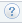 Step 1 – Access http://fortworthtexas.gov/purchasing/ , click on the Supplier Information box and choose the PeopleSoft option.  Step 2 – On the right side in the PeopleSoft Supplier Portal – Select RegistrationStep 3 – Select “Register as a Supplier/Vendor” – Register NowThe field with the asterisks are required.Step 4 – Under Select Activity Below – select Business or IndividualStep 5 – Under Unique ID(W-9/TIN Identification Number)& Company Profile:Enter the following:W-9/TIN Number  - no dashesLegal Entity Name – Generally found on line 1 of your W-9. This name must matched your W-9/TIN number and be registered with the IRS.  To list a DBA use the additional name field.  * The City is legally obligated to have the legal entity that is associated with the tax if number registered. *Step 6 – Under Profile Questions *****These fields are not text fields****Complete the following questions by using the calendar and magnifying glass accordingly for each question.  If you are not certain, please answer to the best of your knowledge.                    Step 7 – Under Primary Address – Complete the following:Country Address Lines City County Postal StateEmail ID ( Email Address) Step 8 – Under Other Addresses – Check any other addresses that correspond to your business needs, such as if you use a different remit to address from your primary address.Step 9 – Under Company Contacts – Select the Add Contact Information for a Primary contact:First Name Last Name Title – Current Job Title Email ID – Email Address Telephone FaxContact Type (not a text field, please use the drop down to select)Step 10 – Repeat Step 10 to add additional contacts for your company if needed:Accounts PayableBid/Sales Individual Step 11 - Under User Profile Information – Enter the following Requested User ID – Create a Username Please do not use special characters in the username such as &,#,$.Enter Description – Current Job Title Language Code Time Zone Currency Code Step 12 – Review email address - Under Terms and Conditions – Select the Terms and Agreement Hyperlink - Select the box to accept the Terms Step 13 – Click Submit